РЕСПУБЛИКА  КРЫМАДМИНИСТРАЦИЯ  НИЖНЕГОРСКОГО СЕЛЬСКОГО ПОСЕЛЕНИЯНИЖНЕГОРСКОГО РАЙОНА РЕСПУБЛИКИ КРЫМПОСТАНОВЛЕНИЕ«24» декабря  2021г.№ 521						пгт.НижнегорскийОб утверждении Порядка осуществления органом местного самоуправлениямуниципального образования Нижнегорское сельское поселение Нижнегорского района Республики Крым бюджетных полномочий главного администратора доходов бюджета Нижнегорского сельского поселения Нижнегорского района Республики КрымВ соответствии со статьей 160.1 Бюджетного кодекса Российской Федерации, постановлением Правительства Российской Федерации от 16 сентября 2021 года №1569 «Об утверждении общих требований к закреплению за органами государственной власти (государственными органами) субъекта Российской Федерации, органами управления территориальными фондами обязательного медицинского страхования, органами местного самоуправления, органами местной  администрации полномочий главного администратора доходов бюджета и к утверждению перечня главных администраторов доходов бюджета субъекта Российской Федерации, бюджета территориального фонда обязательного медицинского страхования, местного бюджета», руководствуясь Уставом муниципального образования Нижнегорское сельское поселение Нижнегорского района Республики Крым администрация Нижнегорского сельского поселения:ПОСТАНОВИЛА:      1. Утвердить Порядок осуществления органом местного самоуправления муниципального образования Нижнегорское сельское поселение Нижнегорского района Республики Крым бюджетных полномочий главного администратора доходов бюджета Нижнегорского сельского поселения Нижнегорского района Республики Крым(прилагается).      2. Настоящее постановление подлежит размещению на официальной странице муниципального образования Нижнегорский район Республики Крым государственной информационной системы Республики Крым«ПорталПравительства Республики Крым» в информационно - телекоммуникационной сети «Интернет» и на информационных стендах Нижнегорского сельского поселения Нижнегорского района Республики Крым.        3..  Постановление вступает в силу с 01.01.2022 года.        4. Контроль за исполнением настоящего постановления возложить на заместителя главы администрации Нижнегорского сельского поселения Нижнегорского района Республики Крым Кабанову Е.К..Глава администрации Нижнегорского сельского поселения 				С.В.ЮрченкоПриложениек постановлению администрации сельского поселения Нижнегорского района Республики Крымот 24.12.2021 №521Порядок осуществления органом местного самоуправления муниципального образования Нижнегорское сельское поселение Нижнегорского района Республики Крым бюджетных полномочий главного администратора доходов бюджета Нижнегорского сельского поселения Нижнегорского района Республики КрымПорядок осуществления органом местного самоуправления муниципального образования Нижнегорское сельское поселение Нижнегорского района Республики Крым бюджетных полномочий главного администратора доходов бюджетаНижнегорского сельского поселения Нижнегорского района Республики Крым (далее – Порядок) разработан в соответствии с Бюджетным кодексом Российской Федерации и общими требованиями к закреплению за органами местного самоуправления, органами местной администрации полномочий главного администратора доходов бюджета и к утверждению перечня главных администраторов доходов бюджета муниципального образования Республики Крым, утвержденным постановлением Правительства Российской Федерации  от 16 сентября 2021 года №1569 «Об утверждении общих требований к закреплению за органами государственной власти (государственными органами) субъекта Российской Федерации, органами управления территориальными фондами обязательного медицинского страхования, органами местного самоуправления, органами местной  администрации полномочий главного администратора доходов бюджета и к утверждению перечня главных администраторов доходов бюджета субъекта Российской Федерации, бюджета территориального фонда обязательного медицинского страхования, местного бюджета».Настоящий Порядок регулирует отношения по осуществлению бюджетных полномочий главных администраторов доходов бюджетов бюджетной системы Российской Федерации, являющимися органом местного самоуправления муниципального образования Нижнегорское сельское поселение Нижнегорского района Республики Крым.3. Орган местного самоуправления -Администрация Нижнегорского сельского поселения  Нижнегорского района Республики Крым в качестве главного администратора доходов бюджета муниципального образования Нижнегорское сельское поселение Нижнегорского района Республики Крым (далее - местный бюджет) обладает следующими бюджетными полномочиями:      а) формирует и утверждает перечень подведомственных администраторов доходов бюджета сельского поселения;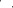 б) формирует следующие документы:- прогноз поступления администрируемых доходов;- аналитические материалы по исполнению  местного бюджета в части администрируемых доходов;- сведения, необходимые для составления проекта местного  бюджета;- сведения, необходимые для составления и ведения кассового плана;- представляет для включения в перечень источников доходов Российской Федерации и реестр источников доходов бюджета сведения о закрепленных за ними источниках доходов;-сведения, необходимые для внесения изменений в Перечень главных администраторов доходов бюджета муниципального образования Нижнегорское сельское поселение Нижнегорского района Республики Крым и закрепляемых за ними видов (подвидов) доходов бюджета муниципального образования Нижнегорское сельское поселение Нижнегорского   района  Республики Крым.Документы по формированию и исполнению бюджета предоставляются главными администраторами доходов по форме и в сроки в соответствии с принятыми муниципальными правовыми актами.       в) формирует бюджетную отчетность главного администратора доходов  бюджета по формам, установленным законодательством Российской Федерации и в сроки, в соответствии с принятыми муниципальными правовыми актами;      г) исполняет, в случае необходимости полномочия администратора доходов бюджета;д) утверждает методику прогнозирования поступлений доходов в бюджет муниципального образования Нижнегорского сельского поселения Нижнегорского района Республики Крым в соответствии с общими   требованиями к методике прогнозирования поступлений доходов в бюджеты бюджетной системы Российской Федерации, утвержденными постановлением Правительства Российской Федерации от 23 июня 2016 года №574 «Об общих требованиях к методике прогнозирования поступлений доходов в бюджеты бюджетной системы Российской Федерации»;     е) осуществляет иные бюджетные полномочия, установленные Бюджетным кодексом Российской федерации и иными нормативными правовыми актами, регулирующими бюджетные правоотношения.4. Главные администраторы доходов местного бюджета не позднее 15 дней до начала очередного финансового года принимают правовой акт об утверждении порядка осуществления ими полномочий администраторов доходов, который должен содержать следующие положения:а) определение порядка заполнения (составления) и отражения в бюджетном учете первичных документов по администрируемым доходам местного бюджета или указание нормативных правовых актов Российской Федерации и Республики Крым, регулирующих данные вопросы;б) определение порядка и сроков сверки данных бюджетного учета администрируемых доходов местного бюджета в соответствии с нормативными правовыми актами Российской Федерации;в) определение порядка действий при уточнении невыясненных поступлений в соответствии с нормативными правовыми актами Российской Федерации и Республики Крым, в том числе нормативными правовыми актами Министерства финансов Российской Федерации и нормативными актами финансового органа;г) определение порядка действий при принудительном взыскании с плательщика платежей в местный бюджет, пеней, штрафов по ним через судебные органы или через судебных приставов в случаях, предусмотренных законодательством Российской Федерации (в том числе определение перечня необходимой для заполнения платежного документа информации, которую следует довести до суда (мирового судьи) и (или) судебного пристава-исполнителя) в соответствии с нормативными правовыми актами Российской Федерации;д) определение порядка действий при возврате излишне уплаченных (взысканных) платежей в бюджет, пеней и штрафов по ним, а также процентов за несвоевременное осуществление такого возврата и процентов, начисленных на излишне взысканные суммы;е) перечень источников доходов местного бюджета, полномочия по администрированию которых они осуществляют, с указанием нормативных правовых актов Российской Федерации и Республики Крым, муниципальных правовых актов, являющихся основанием для администрирования данного вида платежа;ж) иные положения, необходимые для реализации полномочий администратора доходов.     5. Главные администраторы доходов  бюджета  в течение 3 рабочих дней после вступления в силу правовых актов, указанных в пункте 3 настоящего Порядка, доводят их до финоргана.В случае изменения полномочий и (или) функций главных администраторов по администрированию соответствующих видов доходов  бюджета, главный администратор доходов  бюджета в 3-дневный срок со дня наступления указанных событий доводит данную информацию до финоргана.     6. Перечень главных администраторов доходов бюджета муниципального образования Республики Крым и закрепляемых за ними видов (подвидов) доходов бюджета  муниципального образования  Нижнегоорское сельское поселение Нижнегорского  района Республики Крым,  ежегодно утверждается администрацией Нижнегорского сельского поселения Нижнегорского района Республики Крым в соответствии с общими требованиями к закреплению за органами государственной власти (государственными органами) субъекта Российской Федерации, органами управления территориальными фондами обязательного медицинского страхования, органами местного самоуправления, органами местной  администрации полномочий главного администратора доходов бюджета и к утверждению перечня главных администраторов доходов бюджета субъекта Российской Федерации, бюджета территориального фонда обязательного медицинского страхования, местного бюджета, утвержденными постановлением Правительства Российской Федерации от 16 сентября 2021 года №1569.        В случаях изменения состава и (или) функций главных администраторов, а также изменения принципов назначения и присвоения структуры кодов бюджетной классификации Российской Федерации изменения в перечень главных администраторов, а также в состав закрепленных за ними кодов бюджетной классификации Российской Федерации вносятся на основании нормативного правового акта администрации сельского поселения .